PREDLOG ODLOKA O  PRORAČUNU OBČINE PODČETRTEK ZA LETO 2023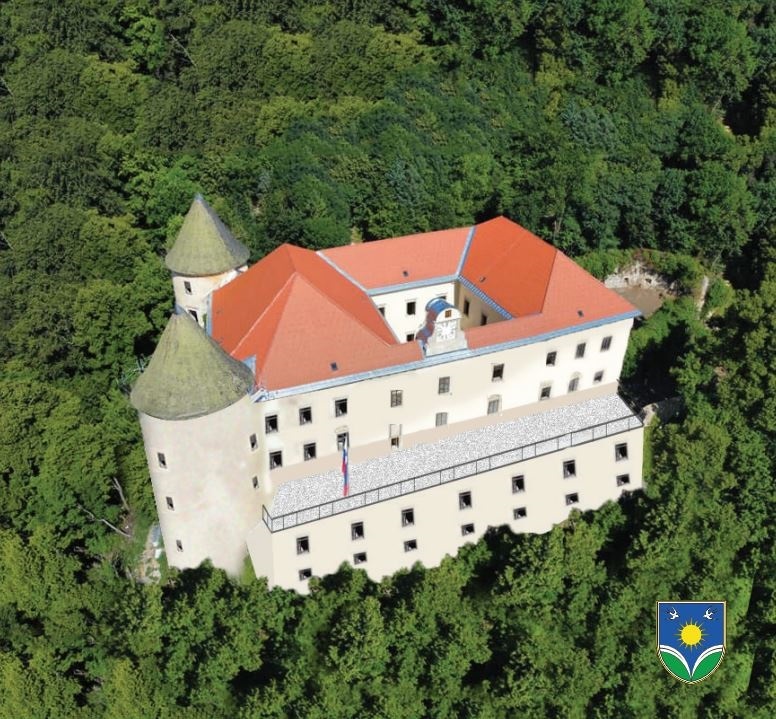 Podčetrtek, oktober 2022